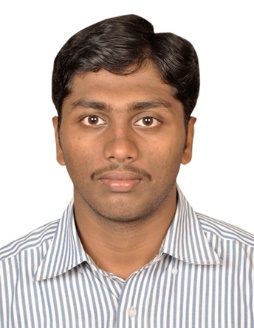 VinayE-Mail: vinay.276934@2freemail.com Assignments in Mechanical Operations & Maintenance with a well known organization.EXECUTIVE SUMMARYCompleted M.Sc. (Mechanical) fromUniversity South Wales, Cardiff, U.K. and B.Tech. (Mechanical) fromJawaharlal Nehru Technological University Kakinada (GOVT UNIVERSITY).Working knowledge of AUTOCAD( 1 month training), Phoenix and ANSYS.Abreast of emerging industry trends, policies and requirements.An effective communicator with deftness in swiftly ramping up projects with competent skills. Knowledge of analysing processes, identifying improvement areas and implementing techniques for reducing rejection level, rework and consumption of resources. ACADEMIC CREDENTIALSM.Sc. (Masters in Mechanical); 2015University South Wales, Cardiff, U.K.B.Tech. (Mechanical); 2013Jawaharlal Nehru Technological University Kakinada with 65.80%CAREER CONTOUR Andhra Petrochemicals Ltd. as Mechanical Trainee 8 months experienceKey Deliverables:Planning and implementing various preventive maintenance schedules of various machines to increase machine up time/ equipment reliability and thereby accomplishing planned production targets.Machining critical spares for the smooth functioning of line (Include turning, shapping and slotting operations.)Identifying areas of obstruction/ breakdowns and taking troubleshooting measures to rectify the equipment.Performing root-cause analysis of defects while developing & improving the processing by taking corrective actions to prevent any reoccurrences and defective issues.Planning the manpower and solving the issues with the help of inputs both ways through proper coordination.Training in maintenance in boilers, generators and pipping.TRAINING UNDERGONE as Trainee of 3 months experienceCompany:	Visakhapatnam Steel PlantDetails:		Trained on Boilers, Turbines, Furnaces, Cooling Towers, and Air CompressorsPROJECTS UNDERTAKENProject:		Mobile Charging Through BicyclingDetails:	Presented at NIT Warangal and got Certificate of Appreciation by Project Nivritti, University of Cambridge, Federal Ministry of German Research & Education InitiativeProject:		Robotic event on “TERRA DRIFTERS” Presented at IIT Kharagpur and got 4th placeProject:		Gowthami Solvents Oil Company ( 1 month)Details:	Workedon the maintenance of Boilers, Turbines and Solvent plant equipment like Heat exchangers, Condensers, Evaporators, Extractor, gear boxes and pumps.Project:	Refrigeration System Details:	Performed designing, planning, material procurement, fabrication, inspection and quality control.Project:	Real Time Indoor Autonomous Vehicle Test Environment (RAVEN) Details:	Conductedmaintenance ofmotors, sensors and propellers on robotics.IT SKILLS:AutoCAD, MS Office, Ansys and PheonixPERSONAL DOSSIERDate of Birth:		12th June1991Linguistic Abilities:	English, Hindi and Telugu